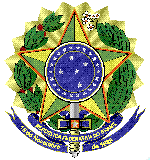 MINISTÉRIO DA EDUCAÇÃOUNIVERSIDADE FEDERAL FLUMINENSEPRO REITORIA DE ADMINISTRAÇÃOANEXO IX- DECLARAÇÃO DE NÃO REALIZAÇÃO DA VISITA TÉCNICA AO LOCAL DOS SERVIÇOS(OBRIGATÓRIA SE NÃO REALIZAR VISITA)Eu, XXXXXXXXXXXXXXXXXXXXX (nome do representante), abaixo qualificado, representante legal da empresa XXXXXXXXXXXXXXXXX, CNPJ n.º XX.XXX.XXX/XXXX-XX, DECLARO, para os devidos fins, que não realizamos a vistoria no local onde será executado o/a XXXXXXXXXX (descrever o objeto da licitação) da Universidade Federal Fluminense, através do Pregão eletrônico n.º 97/2020/AD, por opção própria, assumindo, assim, CONCORDÂNCIA com todas as condições estabelecidas no Edital e seus Anexos, e que ainda, assumo toda e qualquer responsabilidade pela ocorrência de eventuais prejuízos em virtude de sua omissão na verificação das condições do local de execução do objeto do certame.Assim, declaro que estou ciente de que o preço proposto pela empresa está de acordo com as exigências do Edital e seus Anexos, e assim, dentro desta proposta, assumimos o compromisso de honrar plenamente todas as exigências do instrumento convocatório PE nº 97/2020/AD, sem quaisquer direitos a reclamações futuras, sob a alegação de quaisquer desconhecimentos quanto as particularidades do objeto.Expresso, também, concordância quanto à adequação do projeto que integra o Edital de licitação, ciente de que as alterações contratuais sob alegação de falhas ou omissões em qualquer das peças, orçamentos, plantas, especificações, memoriais e estudos técnicos preliminares do projeto não poderão ultrapassar, no seu conjunto, 10% (dez por cento) do valor total do contrato, computando-se esse percentual para verificação do limite previsto nos termos do art. 65, § 1º da Lei nº 8.666/93, conforme previsto no art. 13, inciso II do Decretonº 7.983/13.DECLARO, também, estar ciente de que os quantitativos no orçamento apresentado utilizados na elaboração da proposta são de nossa inteira responsabilidade, não cabendo qualquer tipo de reclamação posterior por parte da empresa quanto a estes valores.[Local e data de realização da Licitação:]______________________________________[Assinatura do Representante Legal e carimbo da Empresa]Identificação do Representante Legal da Empresa (Signatário):Nome: _________________________________________________________Documento de Identidade nº ________________ ; Órgão expedidor:______CPF/MF nº ______________________________Observação: Esta declaração deverá ser emitida preferencialmente em papel timbrado ou que identifique a empresa (nome, endereço, n.º telefone, e-mail).